Staj Dosyası Ön Kapağı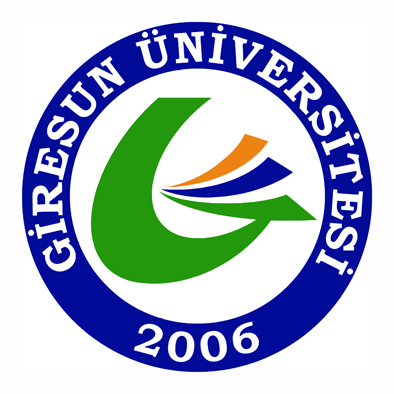 TÜRKİYE CUMHURİYETİGİRESUN ÜNİVERSİTESİÖĞRENCİ STAJ DOSYASI(iş yeri kapalı zarf ile göndermeli)ÖĞRENCİNİNAdı Soyadı 	:………………………………………………………………………………………….Bölümü     	 :………………………………………………………………………………………….Programı  	:……………………………………………………………………………………………Sınıfı        	:……………………………………………………………………………………………Numarası 	:……………………………………………………………………………………………STAJ DÖNEMİ :……………./……………../…………….-..…………/..……………/………………Staj Dosyası Arka Kapağı“….hayata açılan bilgi limanı…”T.C.GİRESUN ÜNİVERSİTESİÖĞRENCİ STAJ DOSYASI20….  – 20….  EĞİTİM – ÖĞRETİM  YILISTAJ DÖNEMİ 	: …../…./……..    -    …../…./……..STAJ SÜRESİ	: ……… iş günüÖĞRENCİNİNADI SOYADI		:MYO/YO/FAKÜLTE	:	BÖLÜM/PROGRAM	:SINIFI			:NUMARASI		:İŞ YERİNİNADI		:		ADRESİ	:EĞİTİM PERSONELİNİNADI SOYADI	: 	UNVANI	:GİRESUN ÜNİVERSİTESİSTAJYER ÖĞRENCİ DEVAM, TAKİP ÇİZELGESİYukarıda kimliği yazılı öğrenci .….. /…../20.... ile …../..…./20…... tarihleri arasında toplam .……   iş günü staj çalışmasını yapmıştır.                                                                                              İŞ YERİ AMİRİ							(KAŞE – İMZA – MÜHÜR  )Yukarıda kimliği yazılı öğrenci     ……/..…../20….... ile …../……./20….... tarihleri arasında toplam  ……….iş günü staj çalışmasını yapmıştır.                                                                                                                    İŞ YERİ AMİRİ                                                                                                     (KAŞE – İMZA – MÜHÜR  )	Sayın İş Yeri Yetkilisiİş yerinizde staj süresini tamamlayan öğrencinin bilgi, beceri ve stajdan yararlanma derecesini ve ilişkileri ile davranışlarının niteliklerini belirleyebilmek için aşağıdaki tabloyu özenle doldurunuz.DEĞERLENDİRME TABLOSUÖğrenci mezun olduktan sonra öğrenciyi işe almayı düşünür müsünüz?Evet                   Hayır                                  	Adı ve Soyadı 	:						Kaşe ve İmza		:Staj Dosyası Değerlendirme Formu (Yüksekokul Staj Komisyonu Dolduracak)T.C.GİRESUN ÜNİVERSİTESİSTAJ DEĞERLENDİRME FORMUÖğrencinin 	:Öğrenci No	:					Kabul Edilen Gün Sayısı :…….Adı ve Soyadı	:Bölümü	:Sınıfı	:	Öğrencinin staj çalışmalarının değerlendirilmesi için aşağıda belirtilen hususları yerine getirmiş olması gereklidir.Staj başlamadan önce program staj koordinatörüne staj yapacağı işyerine ilişkin bilgi verilmiş ve onayını almış mıdır?       EVET 		HAYIRStaj dosyası hazırlanmış ve program koordinatörü tarafından şekil yönünden yeterli bulunmuş mudur?         EVET 	HAYIRYapması gereken staj süresini tamamlamış ve devam çizelgesi işyeri tarafından onaylanmış mıdır?         EVET 		HAYIR İş yeri değerlendirme formu düzenlemiş midir?         EVET 		HAYIRNOT: Öğrencinin staj değerlendirilmesinin yapılabilinmesi için yukarıda belirtilen soruların tümümün yanıtlarının EVET olması gereklidir.  NOT: BAŞARI NOTU EN AZ 60 OLMALIDIRÖğrenci Staj Çalışmalarında BAŞARILI/BAŞARISIZ bulunmuştur. STAJ DEĞERLEDİRME KOMİSYONUKurul Başkanı		Üye 					ÜyeAdı-Soyadı		Adı-Soyadı				Adı-Soyadıİmza		İmza					İmzaÖĞRENCİNİNÖĞRENCİNİNÖĞRENCİNİNÖĞRENCİNİNADI SOYADIADI SOYADI::BÖLÜMÜ    BÖLÜMÜ    ::PROGRAMI    PROGRAMI    ::SINIFI                  SINIFI                  ::NUMARASINUMARASISIRANOSTAJ TARİHLERİSTAJ TARİHLERİYAPILAN İŞİN ADI1...... / ...... / 20........... / ...... / 20.....2...... / ...... / 20........... / ...... / 20.....3...... / ...... / 20........... / ...... / 20.....4...... / ...... / 20........... / ...... / 20.....5...... / ...... / 20........... / ...... / 20.....6...... / ...... / 20........... / ...... / 20.....7...... / ...... / 20........... / ...... / 20.....8...... / ...... / 20........... / ...... / 20.....9...... / ...... / 20........... / ...... / 20.....10...... / ...... / 20........... / ...... / 20.....11...... / ...... / 20........... / ...... / 20.....12...... / ...... / 20........... / ...... / 20.....13...... / ...... / 20........... / ...... / 20.....14...... / ...... / 20........... / ...... / 20.....15...... / ...... / 20........... / ...... / 20.....16...... / ...... / 20........... / ...... / 20.....17...... / ...... / 20........... / ...... / 20.....18...... / ...... / 20.......... / ...... / 20....19...... / ...... / 20.......... / ...... / 20....20...... / ...... / 20.......... / ...... / 20....SIRANOSTAJ TARİHLERİYAPILAN İŞİN ADI21...... / ...... / 20....22...... / ...... / 20....23...... / ...... / 20....24...... / ...... / 20....25...... / ...... / 20....26...... / ...... / 20....27...... / ...... / 20....28...... / ..,... / 20....29...... / ...... / 20....30....../...... / 20...31...... / ...... / 20....32...... / ...... / 20....33...... / ...... / 20....34...... / ...... / 20....35...... / ...... / 20....36...... / ...... /20....37...... / ...... / 20....38...... / ...... / 20....39...... / ...... / 20....40...... / ...... / 20....Değerlendirme *Değerlendirme *Değerlendirme *ÖzelliklerÇok iyiİyiOrtaGeçerOlumsuz(100-85)(84 - 65)(64 - 40)(39 - 30)(29 - 0)İşe ilgiİşin TanımlanmasıAlet Teçhizat kullanma YeteneğiAlgılama GücüSorumluluk DuygusuÇalışma HızıUygun ve Yeteri Kadar MalzemeKullanma BecerisiZamanı Verimli KullanmaProblem Çözebilme Yeteneğiİletişim KurmaKurallara UymaGrup Çalışmasına YatkınlığıKendisini Geliştirme İsteğiGenel DeğerlendirmeGÖRÜŞLERAğırlık (%)NotÖĞRENCİNİN HAZIRLADIĞI STAJ RAPORU40İŞVEREN RAPORU20STAJ KOMİSYONU DEĞERLENDİRMESİ (SÖZLÜ SINAV)40 BAŞARI NOTU BAŞARI NOTU BAŞARI NOTU